					Institut national du patrimoine					Validation des acquis de l’expérience (VAE) spécifique					Secrétariat général2 rue Vivienne75002 ParisDOSSIER DE DEMANDE DE VALIDATION DES ACQUIS DE L’EXPÉRIENCE (VAE) SPÉCIFIQUEPOUR LE DIPLÔME DE RESTAURATEUR DU PATRIMOINECivilité : 	Monsieur			Madame	Nom de famille :Nom d’usage :Prénom :Nationalité : Date et commune de naissance :Adresse actuelle : Adresse électronique : 					Téléphone portable/fixe : 							VAE spécifiqueSpécialité demandée (ne choisir qu’une seule spécialité) : Arts du feu ๐ Métalou๐ CéramiqueArts graphiques et Livre๐  Arts graphiques
ou
๐ Livre
Arts textilesSculpture
MobilierPeinture
Photographie et image numérique										VAE spécifiqueDEMANDE D’INSCRIPTION À LA PROCÉDURE DE VALIDATION DES ACQUIS DE L’EXPÉRIENCE SPÉCIFIQUEJe, soussigné(e) : …………………………………………………………………………….né(e) le : …………………………………..…à………..………………………………….....demeurant :………………………………………………………………………………………………………………………………………………………………………………………………………………………………………………………………………………………………………sollicite l’inscription à la procédure de validation des acquis de l’expérience spécifique pour le diplôme du master de restaurateur du patrimoine dans la spécialité :…………………………………………………………………………………………………délivré par l’Institut national du patrimoine.Fait à …………………………………..…… le : ……………………………………………Signature										VAE spécifiquePIÈCES À JOINDRE□ Formulaire Cerfa□ Dossier complémentaire□ Photocopie de la carte nationale d’identité ou d’un passeport en cours de validité□ Chèque de 80 € à l’ordre de l’Agent comptable de l’INP□ Diplôme de restaurateur du patrimoine délivré par l’INP□ Documents attestant de la durée effective d’une d’activité d’un an minimum, après l’obtention du diplôme en rapport avec le référentiel de compétences de restaurateur du patrimoine□ Description des activités de recherche et d’enseignement en rapport avec ce référentiel, le cas échéant□ Liste des formations professionnelles suivies en rapport avec ce référentiel□ Un rapport de restauration détaillé d’une œuvre ou d’un objet restauré par le candidat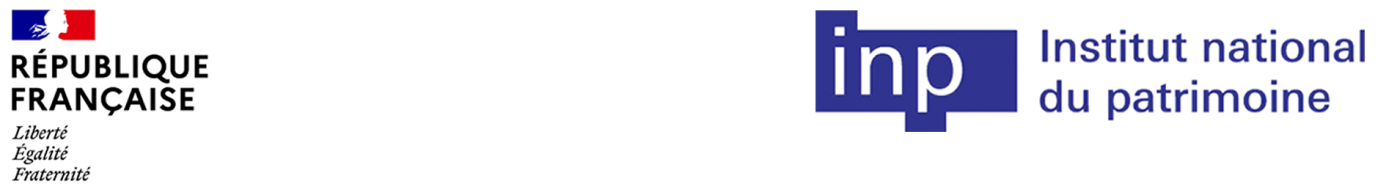 